Allegato 1Al Dirigente ScolasticoScuola Secondaria Statale di Primo Grado “San Giovanni Bosco - Francesco Netti”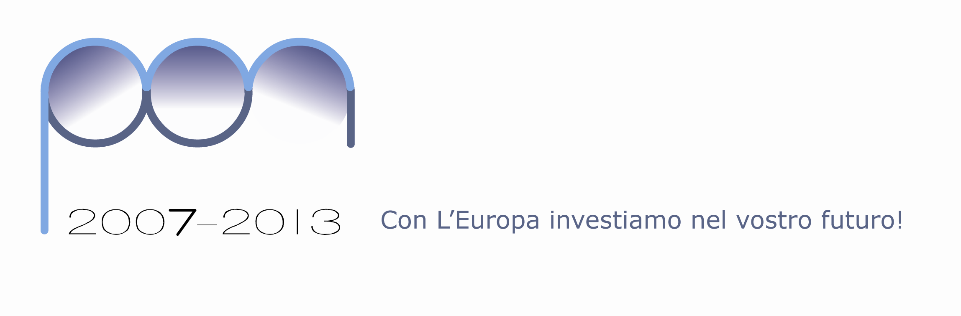 Domanda di partecipazione alla gara per la selezione di CollaudatoreIl/la sottoscritto/a_____________________________________    nato/a a______________________________il_____________________codice  fiscale___________________________ residente a ___________________via______________________________________________  Tel. ____________________________________indirizzo E-Mail____________________________,CHIEDEDi partecipare alla selezione per l’attribuzione dell’incarico diCOLLAUDATOREPROGETTO “Avviso pubblico del 13/05/2021, n. 10182 per la realizzazione di SPAZI LABORATORIALI E LA DOTAZIONE DI STRUMENTI DIGITALI PER L’APPRENDIMENTO DELLE STEM – PNSD”A tal fine, consapevole della responsabilità penale e della decadenza da eventuali benefici acquisiti nel caso di dichiarazioni mendaci, dichiara sotto la propria responsabilità quanto segue:di essere cittadino italiano; di essere in godimento dei diritti politici;  di non aver subito condanne penalidi possedere competenze informatiche per operare autonomamente sul sito PNSDdi prestare servizio presso la seguente Istituzione Scolastica ______________________________________che il Dirigente della scuola sede di servizio rilascerà autorizzazione all’assunzione dell’incarico,  se conferitoai sensi dell'art. 47 del D.P.R. 28/12/2000, n° 445, che non sussistono cause di incompatibilità, di astensione e/o di conflitti di interesse nell'espletamento delle attività che si accinge a svolgere.Si allega alla presente curriculum vitae in formato europeo e copia di un documento di riconoscimento in corso di validità.Data___________________					Firma_____________________Il/la sottoscritto/a, ai sensi del  D. l.vo 196/03 e s.m.i., autorizza la scuola “BOSCO-NETTI”   al trattamento dei dati  contenuti  nella  presente  autocertificazione  esclusivamente  nell’ambito  e  per  i  fini  istituzionali  della Pubblica Amministrazione.Data___________________					Firma_____________________